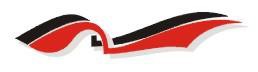 Ózdi Szakképzési CentrumSurányi Endre Technikum, Szakképző Iskola és Kollégium3700 Kazincbarcika, Irinyi János utca 1.Telefon: 48/310-822                                         E-mail: suranyi.szki.kazincbarcika@gmail.com                        Web: www.suranyi-szki.edu.huOM azonosítószám: 203046Jelentkezési lapingyenes felnőtt szakmai oktatásra2023/2024-es tanévA jelentkezési lapot nyomtatott nagybetűkkel kérjük kitölteni!Az alábbi szakmákra adom be jelentkezésemet a 2023/2024-es tanévben:1.    …………………..………………………. szakma                2. ………..…………………………………. szakmaNév: …………………………………………………..............    Születési név:…………………………………………………….. Születési hely és idő: ……………………….……………..…    Anyja leánykori neve: ……………………………………..…..…TAJ szám:…………………………………………………….    Adószám:…………………………………………………………Oktatási azonosító szám (ha van): …………………..….……Lakcím/értesítési cím: ..............................……..........................…………………………………………………………………….. Telefonszám: ...........……………………….....................…....    E-mail:…………………………………………………………….Kérjük, X-szel jelölje a megfelelőt:nappali munkarend tanulói jogviszonyban                           esti munkarend felnőttképzési jogviszonyban                               iskolai előképzettsége:                 érettségi                            szakmai végzettség              		            szakképesítés/szakma megnevezése: ……………………………A bizonyítványmásolatot/másolatokat kérjük mellékelni!Alulírott  tudomásul  veszem,  hogy  az  általam  megjelölt  szakmára  való  felvétel  feltétele  az  előírt  foglalkozásegészségügyi, pályaalkalmassági (*fizikai alkalmassági) követelmények teljesítése. Az egyes képzések beindítása a jelentkezők számától és a fenntartó engedélyétől függ.Kelt: 2023. ….....................................………..				      .....................................              jelentkező aláírása A kitöltött, aláírt jelentkezési lapot elektronikusan az intézmény e-mail címére (suranyi.szki.kazincbarcika@gmail.com) kérjük       elküldeni vagy személyesen a titkárságon leadni 2023. augusztus 22-ig. Technikusi képzés                  (kizárólag érettségi vizsgával rendelkezőknek)Technikusi képzés                  (kizárólag érettségi vizsgával rendelkezőknek)Szakképző iskolai képzésSzakképző iskolai képzésSzakma/szakmairány megnevezéseSzakma/szakmairány megnevezéseSzakma/szakmairány megnevezéseSzakma/szakmairány megnevezéseCsecsemő- és gyermekápoló2 évKarosszérialakatos1,5 évEgészségügyi asszisztens 
(gyógyszertári asszisztens szakmairány)2 évVillanyszerelő (épületvillamosság,
 villamoshálózat szakmairányok)1,5 évÁltalános ápoló (beszámítással)1 évIpari gépész1,5 évGépjármű- mechatronikai technikus 
(szerviz szakmairány)1,5 évGépi és CNC forgácsoló1,5 évFodrász1,5 évKereskedelmi értékesítő (eladó)1,5 évKozmetikus technikus1,5 évPincér-vendégtéri szakember1,5 évKéz- és lábápoló technikus 
(kézápoló és körömkozmetikus szakmairány)1,5 évCukrász1,5 évKéz- és lábápoló technikus 
(kézápoló és körömkozmetikus szakmairány)1,5 évSzakács1,5 évA képzések bemeneti feltételeként előírt foglalkozásegészségügyi, pályaalkalmassági és fizikai alkalmassági feltételekről az intézmény honlapján bővebb felvilágosítást nyújtunk.A szakképzésről szóló 2019. évi LXXX. törvény 3. § (1) értelmében az állam az első kettő szakma megszerzését ingyenesen biztosítja.A képzések bemeneti feltételeként előírt foglalkozásegészségügyi, pályaalkalmassági és fizikai alkalmassági feltételekről az intézmény honlapján bővebb felvilágosítást nyújtunk.A szakképzésről szóló 2019. évi LXXX. törvény 3. § (1) értelmében az állam az első kettő szakma megszerzését ingyenesen biztosítja.A képzések bemeneti feltételeként előírt foglalkozásegészségügyi, pályaalkalmassági és fizikai alkalmassági feltételekről az intézmény honlapján bővebb felvilágosítást nyújtunk.A szakképzésről szóló 2019. évi LXXX. törvény 3. § (1) értelmében az állam az első kettő szakma megszerzését ingyenesen biztosítja.A képzések bemeneti feltételeként előírt foglalkozásegészségügyi, pályaalkalmassági és fizikai alkalmassági feltételekről az intézmény honlapján bővebb felvilágosítást nyújtunk.A szakképzésről szóló 2019. évi LXXX. törvény 3. § (1) értelmében az állam az első kettő szakma megszerzését ingyenesen biztosítja.